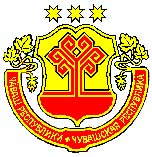 ЧĂВАШ РЕСПУБЛИКИНКАНАШ РАЙОНĚНÇĚНĚ ЧАЛКАССИ ЯЛ ПОСЕЛЕНИЙĚНАДМИНИСТРАЦИЙĚЙЫШĂНУ2020.07.06   40 № Ушанар ялěАДМИНИСТРАЦИЯНОВОЧЕЛКАСИНСКОГО СЕЛЬСКОГО ПОСЕЛЕНИЯ КАНАШСКОГО РАЙОНАЧУВАШСКОЙ РЕСПУБЛИКИПОСТАНОВЛЕНИЕ06.07.2020   № 40деревня ОженарыВо исполнение решения Собрания депутатов Новочелкасинского сельского поселения Канашского района Чувашской Республики от 06.07.2020 г. № 65/1 «О внесении изменений в решение Собрания депутатов Новочелкасинского сельского поселения Канашского района Чувашской Республики от 09.12.2019 г. № 55/1 «Об утверждении бюджета Новочелкасинского сельского поселения Канашского района Чувашской Республики на 2020 год и плановый период 2021 и 2022 годов»   Администрация Новочелкасинского сельского поселения Канашского района Чувашской Республики   постановляет:1. Принять к исполнению бюджет Новочелкасинского сельского поселения Канашского района Чувашской Республики на 2020 год с учетом изменений, внесенных решением Собрания депутатов Новочелкасинского сельского поселения Канашского района Чувашской Республики от 06.07.2020 № 65/1 «О внесении изменений в решение Собрания депутатов Новочелкасинского сельского поселения Канашского района Чувашской Республики от 09.12.2019 г. № 55/1 «Об утверждении бюджета Новочелкасинского сельского поселения Канашского района Чувашской Республики на 2020 год и  плановый период 2021 и 2022 годов» (далее – Решение).2. Утвердить прилагаемый Перечень мероприятий по реализации решения Собрания депутатов Новочелкасинского сельского поселения Канашского района Чувашской Республики от 06.07.20200 № 65/1 «О внесении изменений в решение Собрания депутатов Новочелкасинского сельского поселения Канашского района Чувашской Республики от 09.12.2019 г. № 55/1 «Об утверждении бюджета Новочелкасинского сельского поселения Канашского района Чувашской Республики на 2020 год и  плановый период 2021 и 2022 годов» согласно Приложению к настоящему постановлению.3. МКУ «Централизованная » предоставить в  администрации Канашского района сводные справки об изменении бюджетной росписи по главному распорядителю средств бюджета Новочелкасинского сельского поселения Канашского района Чувашской Республики, справки об изменении бюджетных смет и планов финансово хозяйственной деятельности учреждений.4. Финансовому отделу администрации Канашского района в соответствии с соглашениями о передаче части полномочий по вопросам формирования, исполнения, учета исполнения бюджета внести соответствующие изменения в сводную бюджетную роспись бюджета Новочелкасинского сельского поселения Канашского района Чувашской Республики на 2020 год. 5. Настоящее постановление вступает в силу с момента его официального опубликования. Утверждёнпостановлением администрации Новочелкасинского сельского поселенияКанашского района Чувашской Республики от 06.07.2020 № 40ПЕРЕЧЕНЬмероприятий по реализации решения Собрания депутатов Новочелкасинского сельского поселения Канашского района Чувашской Республики от 06.07.2020 № 65/1«О внесении изменений в решение Собрания депутатов Новочелкасинского сельского поселения Канашского района Чувашской Республики от 09.12.2019 г. № 55/1 «Об утверждении бюджета Новочелкасинского сельского поселения Канашского района Чувашской Республики на 2020 год и  плановый период 2021 и 2022 годов»